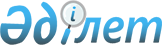 О бюджете города Караганды на 2015 - 2017 годы
					
			Утративший силу
			
			
		
					Решение ХLII сессии V созыва Карагандинского городского маслихата от 19 декабря 2014 года № 394. Зарегистрировано Департаментом юстиции Карагандинской области 26 декабря 2014 года № 2895. Прекращено действие в связи с истечением срока (письмо Карагандинского городского маслихата от 26 января 2016 года № 2-7/36)      В соответствии с Бюджетным кодексом Республики Казахстан от 4 декабря 2008 года, Законом Республики Казахстан от 23 января 2001 года "О местном государственном управлении и самоуправлении в Республике Казахстан" Карагандинский городской маслихат РЕШИЛ:

      1. Утвердить бюджет города на 2015-2017 годы согласно приложениям 1, 2 и 3 соответственно, в том числе на 2015 год в следующих объемах:

      1) доходы – 35 389 315 тысяч тенге, в том числе по:

      налоговым поступлениям – 25 945 209 тысяч тенге;

      неналоговым поступлениям – 131 110 тысяч тенге;

      поступлениям от продажи основного капитала – 1 664 530 тысяч тенге;

      поступлениям трансфертов – 7 648 466 тысяч тенге;

      2) затраты – 35 406 454 тысяч тенге;

      3) чистое бюджетное кредитование – 2 007 187 тысяч тенге, в том числе:

      бюджетные кредиты – 2 007 187 тысяч тенге;

      4) сальдо по операциям с финансовыми активами – 82 523 тысячи тенге:

      приобретение финансовых активов – 159 100 тысяч тенге;

      поступления от продажи финансовых активов государства – 76 577 тысяч тенге;

      5) дефицит (профицит) бюджета – минус 2 106 849 тысяч тенге;

      6) финансирование дефицита (использование профицита) бюджета – 2 106 849 тысяч тенге:

      поступление займов – 3 407 187 тысяч тенге;

      погашение займов – 1 591 273 тысячи тенге;

      используемые остатки бюджетных средств – 290 935 тысяч тенге.

      Сноска. Пункт 1 - в редакции решения Карагандинского городского маслихата от 02.12.2015 N 515 (вводится в действие с 01.01.2015).

       2. Согласно пункту 1 статьи 52 Бюджетного кодекса Республики Казахстан от 4 декабря 2008 года, решением XXХI сессии Карагандинского областного маслихата от 11 декабря 2014 года № 355 "Об областном бюджете на 2015-2017 годы" утверждены нормативы отчислений в бюджет города Караганды в следующих размерах:

      по индивидуальному подоходному налогу – 50 процентов;

      по социальному налогу – 50 процентов.

      3. Учесть, что в составе расходов бюджета города на 2015 год установлены бюджетные изъятия в сумме 3 647 119 тысяч тенге.

      4. Учесть, что в составе поступлений и расходов бюджета города на 2015 год предусмотрены целевые трансферты и бюджетные кредиты из областного бюджета согласно приложению 4.

      5. Утвердить бюджетные программы района имени Казыбек би и Октябрьского района города Караганды на 2015 год согласно приложению 5.

      6. Утвердить резерв акимата города Караганды на 2015 год в сумме 63 021 тысяча тенге.

      Сноска. Пункт 6 - в редакции решения Карагандинского городского маслихата от 02.12.2015 N 515 (вводится в действие с 01.01.2015).

       7. Утвердить перечень бюджетных программ, не подлежащих секвестру в процессе исполнения бюджета города на 2015 год, согласно приложению 6.

      8. Установить, что в процессе исполнения бюджета города на 2015 год не подлежат секвестру расходы на выплату заработной платы.

      9. Настоящее решение вводится в действие с 1 января 2015 года.

 Бюджет города Караганды на 2015 год      Сноска. Приложение 1 - в редакции решения Карагандинского городского маслихата от 02.12.2015 N 515 (вводится в действие с 01.01.2015).

 Бюджет города Караганды на 2016 год Бюджет города Караганды на 2017 год Целевые трансферты и бюджетные кредиты из областного бюджета, учтенные в составе поступлений и расходов бюджета города на 2015 год      Сноска. Приложение 4 - в редакции решения Карагандинского городского маслихата от 02.12.2015 N 515 (вводится в действие с 01.01.2015).

 Бюджетные программы района имени Казыбек би и Октябрьского района      Сноска. Приложение 5 - в редакции решения Карагандинского городского маслихата от 02.12.2015 N 515 (вводится в действие с 01.01.2015).

 Перечень бюджетных программ, не подлежащих секвестру в процессе исполнения бюджета города Караганды на 2015 год
					© 2012. РГП на ПХВ «Институт законодательства и правовой информации Республики Казахстан» Министерства юстиции Республики Казахстан
				Председатель сессии

Ж. Мухтаров

Секретарь городского маслихата

К. Оспанов

Приложение 1
к решению XLII сессии
Карагандинского городского маслихата
от 19 декабря 2014 года № 394 категория

 категория

 категория

 категория

Сумма, тысяч тенге

класс

класс

класс

Сумма, тысяч тенге

подкласс

подкласс

Сумма, тысяч тенге

Наименование

Сумма, тысяч тенге

1

2

3

4

5

I. Доходы

35 389 315

1

Налоговые поступления 

25 945 209

01

Подоходный налог

10 458 036

2

Индивидуальный подоходный налог 

10 458 036

03

Социальный налог

6 986 722

1

Социальный налог

6 986 722

04

Налоги на собственность

4 397 705

1

Hалоги на имущество

2 210 690

3

Земельный налог

842 737

4

Hалог на транспортные средства

1 344 278

05

Внутренние налоги на товары, работы и услуги

3 484 559

2

Акцизы

2 583 868

3

Поступления за использование природных и других ресурсов

378 115

4

Сборы за ведение предпринимательской и профессиональной деятельности

471 596

5

Налог на игорный бизнес

50 980

08

Обязательные платежи, взимаемые за совершение юридически значимых действий и (или) выдачу документов уполномоченными на то государственными органами или должностными лицами 

618 187

1

Государственная пошлина

618 187

2

Неналоговые поступления

131 110

01

Доходы от государственной собственности 

50 325

1

Поступления части чистого дохода государственных предприятий 

261

5

Доходы от аренды имущества, находящегося в государственной собственности

50 064

06

Прочие неналоговые поступления

80 785

1

Прочие неналоговые поступления

80 785

3

Поступления от продажи основного капитала

1 664 530

01

Продажа государственного имущества, закрепленного за государственными учреждениями

1 243 030

1

Продажа государственного имущества, закрепленного за государственными учреждениями

1 243 030

03

Продажа земли и нематериальных активов

421 500

1

Продажа земли 

360 000

2

Продажа нематериальных активов

61 500

4

Поступления трансфертов

7 648 466

02

Трансферты из вышестоящих органов государственного управления

7 648 466

2

Трансферты из областного бюджета

7 648 466

Функциональная группа

Функциональная группа

Функциональная группа

Функциональная группа

Функциональная группа

Сумма, тысяч тенге

Функциональная подгруппа

Функциональная подгруппа

Функциональная подгруппа

Функциональная подгруппа

Сумма, тысяч тенге

Администратор бюджетных программ

Администратор бюджетных программ

Администратор бюджетных программ

Сумма, тысяч тенге

Программа

Программа

Сумма, тысяч тенге

Наименование

Сумма, тысяч тенге

1

2

3

4

5

6

II. Затраты

35 406 454

01

Государственные услуги общего характера

1 833 838

1

Представительные, исполнительные и другие органы, выполняющие общие функции государственного управления

502 572

112

Аппарат маслихата района (города областного значения)

49 965

001

Услуги по обеспечению деятельности маслихата района (города областного значения)

49 965

122

Аппарат акима района (города областного значения)

225 276

001

Услуги по обеспечению деятельности акима района (города областного значения)

213 293

003

Капитальные расходы государственного органа

11 983

123

Аппарат акима района в городе, города районного значения, поселка, села, сельского округа

227 331

001

Услуги по обеспечению деятельности акима района в городе, города районного значения, поселка, села, сельского округа

221 591

022

Капитальные расходы государственного органа

5 740

2

Финансовая деятельность

58 128

459

Отдел экономики и финансов района (города областного значения)

20 250

003

Проведение оценки имущества в целях налогообложения

20 250

489

Отдел государственных активов и закупок района (города областного значения)

37 878

001

Услуги по реализации государственной политики в области управления государственных активов и закупок на местном уровне

37 474

005

Приватизация, управление коммунальным имуществом, постприватизационная деятельность и регулирование споров, связанных с этим

404

9

Прочие государственные услуги общего характера

1 273 138

459

Отдел экономики и финансов района (города областного значения)

52 438

001

Услуги по реализации государственной политики в области формирования и развития экономической политики, государственного планирования, исполнения бюджета и управления коммунальной собственностью района (города областного значения)

52 113

015

Капитальные расходы государственного органа

325

467

Отдел строительства района (города областного значения)

1 161 925

040

Развитие объектов государственных органов

1 161 925

490

Отдел коммунального хозяйства, пассажирского транспорта и автомобильных дорог района (города областного значения)

35 956

001

Услуги по реализации государственной политики на местном уровне в области коммунального хозяйства, пассажирского транспорта и автомобильных дорог 

35 956

494

Отдел предпринимательства и промышленности района (города областного значения)

22 819

001

Услуги по реализации государственной политики на местном уровне в области развития предпринимательства и промышленности

21 684

003

Капитальные расходы государственного органа 

1 135

02

Оборона

47 886

1

Военные нужды

47 886

122

Аппарат акима района (города областного значения)

47 886

005

Мероприятия в рамках исполнения всеобщей воинской обязанности

47 886

03

Общественный порядок, безопасность, правовая, судебная, уголовно-исполнительная деятельность

213 287

9

Прочие услуги в области общественного порядка и безопасности

213 287

490

Отдел коммунального хозяйства, пассажирского транспорта и автомобильных дорог района (города областного значения)

213 287

021

Обеспечение безопасности дорожного движения в населенных пунктах

213 287

04

Образование

13 559 988

1

Дошкольное воспитание и обучение

2 872 473

464

Отдел образования района (города областного значения)

2 872 473

009

Обеспечение деятельности организаций дошкольного воспитания и обучения

1 957 784

040

Реализация государственного образовательного заказа в дошкольных организациях образования

914 689

2

Начальное, основное среднее и общее среднее образование

10 209 515

464

Отдел образования района (города областного значения)

10 209 515

003

Общеобразовательное обучение

9 326 161

006

Дополнительное образование для детей

883 354

9

Прочие услуги в области образования

478 000

464

Отдел образования района (города областного значения)

453 953

001

Услуги по реализации государственной политики на местном уровне в области образования

36 258

005

Приобретение и доставка учебников, учебно-методических комплексов для государственных учреждений образования района (города областного значения)

172 147

007

Проведение школьных олимпиад, внешкольных мероприятий и конкурсов районного (городского) масштаба

637

015

Ежемесячная выплата денежных средств опекунам (попечителям) на содержание ребенка-сироты (детей-сирот), и ребенка (детей), оставшегося без попечения родителей

172 287

022

Выплата единовременных денежных средств казахстанским гражданам, усыновившим (удочерившим) ребенка (детей)-сироту и ребенка (детей), оставшегося без попечения родителей

5 962

029

Обследование психического здоровья детей и подростков и оказание психолого-медико-педагогической консультативной помощи населению

32 731

067

Капитальные расходы подведомственных государственных учреждений и организаций

27 312

068

Обеспечение повышения компьютерной грамотности населения

6 619

467

Отдел строительства района (города областного значения)

24 047

037

Строительство и реконструкция объектов образования

24 047

06

Социальная помощь и социальное обеспечение

2 724 235

1

Социальное обеспечение

9 598

464

Отдел образования района (города областного значения)

9 598

030

Содержание ребенка (детей), переданного патронатным воспитателям

9 598

2

Социальная помощь

2 633 031

451

Отдел занятости и социальных программ района (города областного значения)

2 572 175

002

Программа занятости

69 098

005

Государственная адресная социальная помощь

20 482

006

Оказание жилищной помощи

40 337

007

Социальная помощь отдельным категориям нуждающихся граждан по решениям местных представительных органов

1 269 691

010

Материальное обеспечение детей-инвалидов, воспитывающихся и обучающихся на дому

4 024

013

Социальная адаптация лиц, не имеющих определенного местожительства

47 416

014

Оказание социальной помощи нуждающимся гражданам на дому

207 860

016

Государственные пособия на детей до 18 лет

13 220

017

Обеспечение нуждающихся инвалидов обязательными гигиеническими средствами и предоставление услуг специалистами жестового языка, индивидуальными помощниками в соответствии с индивидуальной программой реабилитации инвалида

690 992

052

Проведение мероприятий, посвященных семидесятилетию Победы в Великой Отечественной войне

209 055

464

Отдел образования района (города областного значения)

60 856

008

Социальная поддержка обучающихся и воспитанников организаций образования очной формы обучения в виде льготного проезда на общественном транспорте (кроме такси) по решению местных представительных органов

60 856

9

Прочие услуги в области социальной помощи и социального обеспечения

81 606

451

Отдел занятости и социальных программ района (города областного значения)

81 606

001

Услуги по реализации государственной политики на местном уровне в области обеспечения занятости и реализации социальных программ для населения

69 833

011

Оплата услуг по зачислению, выплате и доставке пособий и других социальных выплат

11 523

021

Капитальные расходы государственного органа

250

07

Жилищно-коммунальное хозяйство

7 298 292

1

Жилищное хозяйство

2 635 483

467

Отдел строительства района (города областного значения)

2 598 566

003

Проектирование и (или) строительство, реконструкция жилья коммунального жилищного фонда

2 149 353

004

Проектирование, развитие и (или) обустройство инженерно-коммуникационной инфраструктуры

334 319

098

Приобретение жилья коммунального жилищного фонда

114 894

479

Отдел жилищной инспекции района (города областного значения)

11 705

001

Услуги по реализации государственной политики на местном уровне в области жилищного фонда

11 705

491

Отдел жилищных отношений района (города областного значения)

25 212

001

Услуги по реализации государственной политики на местном уровне в области жилищного фонда

25 212

2

Коммунальное хозяйство

2 221 518

467

Отдел строительства района (города областного значения)

1 570 946

005

Развитие коммунального хозяйства

28 623

006

Развитие системы водоснабжения и водоотведения 

1 542 323

490

Отдел коммунального хозяйства, пассажирского транспорта и автомобильных дорог района (города областного значения)

650 572

026

Организация эксплуатации тепловых сетей, находящихся в коммунальной собственности районов (городов областного значения)

650 572

3

Благоустройство населенных пунктов

2 441 291

123

Аппарат акима района в городе, города районного значения, поселка, села, сельского округа

735 270

009

Обеспечение санитарии населенных пунктов

26 461

010

Содержание мест захоронений и погребение безродных

3 549

011

Благоустройство и озеленение населенных пунктов

705 260

490

Отдел коммунального хозяйства, пассажирского транспорта и автомобильных дорог района (города областного значения)

1 706 021

015

Освещение улиц в населенных пунктах

589 341

016

Обеспечение санитарии населенных пунктов

1 834

018

Благоустройство и озеленение населенных пунктов

1 114 846

08

Культура, спорт, туризм и информационное пространство

957 723

1

Деятельность в области культуры

551 781

455

Отдел культуры и развития языков района (города областного значения)

551 781

003

Поддержка культурно-досуговой работы

448 403

005

Обеспечение функционирования зоопарков и дендропарков

103 378

2

Спорт

134 522

465

Отдел физической культуры и спорта района (города областного значения)

51 976

001

Услуги по реализации государственной политики на местном уровне в сфере физической культуры и спорта

10 893

004

Капитальные расходы государственного органа 

399

005

Развитие массового спорта и национальных видов спорта 

8 912

006

Проведение спортивных соревнований на районном (города областного значения) уровне

23 901

007

Подготовка и участие членов сборных команд района (города областного значения) по различным видам спорта на областных спортивных соревнованиях

7 871

467

Отдел строительства района (города областного значения)

82 546

008

Развитие объектов спорта

82 546

3

Информационное пространство

181 964

455

Отдел культуры и развития языков района (города областного значения)

153 679

006

Функционирование районных (городских) библиотек

146 729

007

Развитие государственного языка и других языков народа Казахстана

6 950

456

Отдел внутренней политики района (города областного значения)

28 285

002

Услуги по проведению государственной информационной политики

28 285

9

Прочие услуги по организации культуры, спорта, туризма и информационного пространства

89 456

455

Отдел культуры и развития языков района (города областного значения)

15 841

001

Услуги по реализации государственной политики на местном уровне в области развития языков и культуры

15 643

010

Капитальные расходы государственного органа 

198

456

Отдел внутренней политики района (города областного значения)

73 615

001

Услуги по реализации государственной политики на местном уровне в области информации, укрепления государственности и формирования социального оптимизма граждан

18 236

003

Реализация мероприятий в сфере молодежной политики

55 079

006

Капитальные расходы государственного органа 

300

10

Сельское, водное, лесное, рыбное хозяйство, особо охраняемые природные территории, охрана окружающей среды и животного мира, земельные отношения

100 351

1

Сельское хозяйство

58 861

462

Отдел сельского хозяйства района (города областного значения)

17 825

001

Услуги по реализации государственной политики на местном уровне в сфере сельского хозяйства

17 825

473

Отдел ветеринарии района (города областного значения)

41 036

001

Услуги по реализации государственной политики на местном уровне в сфере ветеринарии

16 678

003

Капитальные расходы государственного органа

1 825

005

Обеспечение функционирования скотомогильников (биотермических ям)

13 790

007

Организация отлова и уничтожения бродячих собак и кошек

6 488

008

Возмещение владельцам стоимости изымаемых и уничтожаемых больных животных, продуктов и сырья животного происхождения

228

009

Проведение ветеринарных мероприятий по энзоотическим болезням животных

2 027

6

Земельные отношения

37 118

463

Отдел земельных отношений района (города областного значения)

37 118

001

Услуги по реализации государственной политики в области регулирования земельных отношений на территории района (города областного значения)

37 118

9

Прочие услуги в области сельского, водного, лесного, рыбного хозяйства, охраны окружающей среды и земельных отношений

4 372

473

Отдел ветеринарии района (города областного значения)

4 372

011

Проведение противоэпизоотических мероприятий

4 372

11

Промышленность, архитектурная, градостроительная и строительная деятельность

261 290

2

Архитектурная, градостроительная и строительная деятельность

261 290

467

Отдел строительства района (города областного значения)

38 792

001

Услуги по реализации государственной политики на местном уровне в области строительства

38 792

468

Отдел архитектуры и градостроительства района (города областного значения)

222 498

001

Услуги по реализации государственной политики в области архитектуры и градостроительства на местном уровне 

22 453

003

Разработка схем градостроительного развития территории района и генеральных планов населенных пунктов

198 628

004

Капитальные расходы государственного органа 

1 417

12

Транспорт и коммуникации

4 593 498

1

Автомобильный транспорт

4 526 398

490

Отдел коммунального хозяйства, пассажирского транспорта и автомобильных дорог района (города областного значения)

4 526 398

022

Развитие транспортной инфраструктуры

175 718

023

Обеспечение функционирования автомобильных дорог

1 724 181

045

Капитальный и средний ремонт автомобильных дорог районного значения и улиц населенных пунктов

2 626 499

9

Прочие услуги в сфере транспорта и коммуникаций

67 100

490

Отдел коммунального хозяйства, пассажирского транспорта и автомобильных дорог района (города областного значения)

67 100

037

Субсидирование пассажирских перевозок по социально значимым городским (сельским), пригородным и внутрирайонным сообщениям 

67 100

13

Прочие

112 053

9

Прочие

112 053

459

Отдел экономики и финансов района (города областного значения)

63 021

012

Резерв местного исполнительного органа района (города областного значения)

63 021

467

Отдел строительства района (города областного значения)

49 032

077

Развитие инженерной инфраструктуры в рамках Программы развития регионов до 2020 года

49 032

14

Обслуживание долга

23 325

1

Обслуживание долга

23 325

459

Отдел экономики и финансов района (города областного значения)

23 325

021

Обслуживание долга местных исполнительных органов по выплате вознаграждений и иных платежей по займам из областного бюджета

23 325

15

Трансферты

3 680 688

1

Трансферты

3 680 688

459

Отдел экономики и финансов района (города областного значения)

3 680 688

006

Возврат неиспользованных (недоиспользованных) целевых трансфертов

33 569

007

Бюджетные изъятия

3 647 119

III. Чистое бюджетное кредитование

2 007 187

Бюджетные кредиты 

2 007 187

07

Жилищно-коммунальное хозяйство

2 007 187

1

Жилищное хозяйство

2 007 187

490

Отдел коммунального хозяйства, пассажирского транспорта и автомобильных дорог района (города областного значения)

2 007 187

053

Кредитование на реконструкцию и строительство систем тепло-, водоснабжения и водоотведения

2 007 187

IV. Сальдо по операциям с финансовыми активами:

82 523

Приобретение финансовых активов

159 100

07

Жилищно-коммунальное хозяйство

159 100

1

Жилищное хозяйство

159 100

490

Отдел коммунального хозяйства, пассажирского транспорта и автомобильных дорог района (города областного значения)

159 100

060

Увеличение уставных капиталов специализированных уполномоченных организаций

159 100

Категория

Категория

Категория

Категория

Класс

Класс

Класс

Подкласс

Подкласс

1

2

3

4

6

Поступления от продажи финансовых активов государства

76 577

01

Поступления от продажи финансовых активов государства

76 577

1

Поступления от продажи финансовых активов внутри страны

76 577

Наименование

Сумма, тысяч тенге

V. Дефицит бюджета 

-2 106 849

VI. Финансирование дефицита бюджета 

2 106 849

Приложение 2
к решению XLII сессии
Карагандинского городского маслихата
от 19 декабря 2014 года № 394категория

категория

категория

категория

Сумма, тысяч тенге

класс

класс

класс

Сумма, тысяч тенге

подкласс

подкласс

Сумма, тысяч тенге

Наименование

Сумма, тысяч тенге

1

2

3

4

5

I. Доходы

30101064

1

Налоговые поступления 

29500152

01

Подоходный налог

12173426

2

Индивидуальный подоходный налог 

12173426

03

Социальный налог

8266356

1

Социальный налог

8266356

04

Налоги на собственность

4580416

1

Hалоги на имущество

2262464

3

Земельный налог

864883

4

Hалог на транспортные средства

1453069

05

Внутренние налоги на товары, работы и услуги

3801858

2

Акцизы

2839936

3

Поступления за использование природных и других ресурсов

400000

4

Сборы за ведение предпринимательской и профессиональной деятельности

508727

5

Налог на игорный бизнес

53195

08

Обязательные платежи, взимаемые за совершение юридически значимых действий и (или) выдачу документов уполномоченными на то государственными органами или должностными лицами

678096

1

Государственная пошлина

678096

2

Неналоговые поступления

150712

01

Доходы от государственной собственности 

64092

1

Поступления части чистого дохода государственных предприятий 

7506

5

Доходы от аренды имущества, находящегося в государственной собственности

56586

06

Прочие неналоговые поступления

86620

1

Прочие неналоговые поступления

86620

3

Поступления от продажи основного капитала

450200

03

Продажа земли и нематериальных активов

450200

1

Продажа земли

385200

2

Продажа нематериальных активов

65000

Функциональная группа

Функциональная группа

Функциональная группа

Функциональная группа

Функциональная группа

Сумма, тысяч тенге

Функциональная подгруппа

Функциональная подгруппа

Функциональная подгруппа

Функциональная подгруппа

Сумма, тысяч тенге

Администратор бюджетных программ

Администратор бюджетных программ

Администратор бюджетных программ

Сумма, тысяч тенге

Программа

Программа

Сумма, тысяч тенге

Наименование

Сумма, тысяч тенге

1

2

3

4

5

6

II. Затраты

30212564

01

Государственные услуги общего характера

600451

1

Представительные, исполнительные и другие органы, выполняющие общие функции государственного управления

429747

112

Аппарат маслихата района (города областного значения)

54391

001

Услуги по обеспечению деятельности маслихата района (города областного значения)

54391

122

Аппарат акима района (города областного значения)

181159

001

Услуги по обеспечению деятельности акима района (города областного значения)

181159

123

Аппарат акима района в городе, города районного значения, поселка, села, сельского округа

194197

001

Услуги по обеспечению деятельности акима района в городе, города районного значения, поселка, села, сельского округа

194197

2

Финансовая деятельность

70652

459

Отдел экономики и финансов района (города областного значения)

20370

003

Проведение оценки имущества в целях налогообложения

20370

489

Отдел государственных активов и закупок района (города областного значения)

50282

001

Услуги по реализации государственной политики в области управления государственных активов и закупок на местном уровне

48482

005

Приватизация, управление коммунальным имуществом, постприватизационная деятельность и регулирование споров, связанных с этим

1800

5

Планирование и статистическая деятельность

3000

459

Отдел экономики и финансов района (города областного значения)

3000

061

Экспертиза и оценка документации по вопросам бюджетных инвестиций и концессии, проведение оценки реализации бюджетных инвестиций

3000

9

Прочие государственные услуги общего характера

97052

459

Отдел экономики и финансов района (города областного значения)

51051

001

Услуги по реализации государственной политики в области формирования и развития экономической политики, государственного планирования, исполнения бюджета и управления коммунальной собственностью района (города областного значения)

51051

490

Отдел коммунального хозяйства, пассажирского транспорта и автомобильных дорог района (города областного значения)

29706

001

Услуги по реализации государственной политики на местном уровне в области коммунального хозяйства, пассажирского транспорта и автомобильных дорог 

29706

494

Отдел предпринимательства и промышленности района (города областного значения)

16295

001

Услуги по реализации государственной политики на местном уровне в области развития предпринимательства и промышленности

16295

02

Оборона

18896

1

Военные нужды

18896

122

Аппарат акима района (города областного значения)

18896

005

Мероприятия в рамках исполнения всеобщей воинской обязанности

18896

03

Общественный порядок, безопасность, правовая, судебная, уголовно-исполнительная деятельность

183990

9

Прочие услуги в области общественного порядка и безопасности

183990

490

Отдел коммунального хозяйства, пассажирского транспорта и автомобильных дорог района (города областного значения)

183990

021

Обеспечение безопасности дорожного движения в населенных пунктах

183990

04

Образование

11446148

1

Дошкольное воспитание и обучение

1858491

464

Отдел образования района (города областного значения)

1858491

009

Обеспечение деятельности организаций дошкольного воспитания и обучения

1858491

2

Начальное, основное среднее и общее среднее образование

9201854

464

Отдел образования района (города областного значения)

9201854

003

Общеобразовательное обучение

8336739

006

Дополнительное образование для детей

865115

9

Прочие услуги в области образования

385803

464

Отдел образования района (города областного значения)

385803

001

Услуги по реализации государственной политики на местном уровне в области образования

32745

005

Приобретение и доставка учебников, учебно-методических комплексов для государственных учреждений образования района (города областного значения)

155601

007

Проведение школьных олимпиад, внешкольных мероприятий и конкурсов районного (городского) масштаба

682

015

Ежемесячная выплата денежных средств опекунам (попечителям) на содержание ребенка-сироты (детей-сирот), и ребенка (детей), оставшегося без попечения родителей

189778

068

Обеспечение повышения компьютерной грамотности населения

6997

06

Социальная помощь и социальное обеспечение

2331952

2

Социальная помощь

2257644

451

Отдел занятости и социальных программ района (города областного значения)

2257644

002

Программа занятости

71299

005

Государственная адресная социальная помощь

68141

006

Оказание жилищной помощи

66931

007

Социальная помощь отдельным категориям нуждающихся граждан по решениям местных представительных органов

1179952

010

Материальное обеспечение детей-инвалидов, воспитывающихся и обучающихся на дому

6446

013

Социальная адаптация лиц, не имеющих определенного местожительства

37796

014

Оказание социальной помощи нуждающимся гражданам на дому

190446

016

Государственные пособия на детей до 18 лет

18158

017

Обеспечение нуждающихся инвалидов обязательными гигиеническими средствами и предоставление услуг специалистами жестового языка, индивидуальными помощниками в соответствии с индивидуальной программой реабилитации инвалида

618475

9

Прочие услуги в области социальной помощи и социального обеспечения

74308

451

Отдел занятости и социальных программ района (города областного значения)

74308

001

Услуги по реализации государственной политики на местном уровне в области обеспечения занятости и реализации социальных программ для населения

66266

011

Оплата услуг по зачислению, выплате и доставке пособий и других социальных выплат

8042

07

Жилищно-коммунальное хозяйство

1815073

1

Жилищное хозяйство

33642

479

Отдел жилищной инспекции района (города областного значения)

11265

001

Услуги по реализации государственной политики на местном уровне в области жилищного фонда

11265

491

Отдел жилищных отношений района (города областного значения)

22377

001

Услуги по реализации государственной политики на местном уровне в области жилищного фонда

22377

3

Благоустройство населенных пунктов

1781431

123

Аппарат акима района в городе, города районного значения, поселка, села, сельского округа

265297

009

Обеспечение санитарии населенных пунктов

10830

010

Содержание мест захоронений и погребение безродных

6880

011

Благоустройство и озеленение населенных пунктов

247587

490

Отдел коммунального хозяйства, пассажирского транспорта и автомобильных дорог района (города областного значения)

1516134

015

Освещение улиц в населенных пунктах

599019

018

Благоустройство и озеленение населенных пунктов

917115

08

Культура, спорт, туризм и информационное пространство

814257

1

Деятельность в области культуры

508334

455

Отдел культуры и развития языков района (города областного значения)

508334

003

Поддержка культурно-досуговой работы

425706

005

Обеспечение функционирования зоопарков и дендропарков

82628

2

Спорт

53052

465

Отдел физической культуры и спорта района (города областного значения)

53052

001

Услуги по реализации государственной политики на местном уровне в сфере физической культуры и спорта

10747

005

Развитие массового спорта и национальных видов спорта 

10000

006

Проведение спортивных соревнований на районном (города областного значения) уровне

24434

007

Подготовка и участие членов сборных команд района (города областного значения) по различным видам спорта на областных спортивных соревнованиях

7871

3

Информационное пространство

171680

455

Отдел культуры и развития языков района (города областного значения)

145655

006

Функционирование районных (городских) библиотек

138218

007

Развитие государственного языка и других языков народа Казахстана

7437

456

Отдел внутренней политики района (города областного значения)

26025

002

Услуги по проведению государственной информационной политики

26025

9

Прочие услуги по организации культуры, спорта, туризма и информационного пространства

81191

455

Отдел культуры и развития языков района (города областного значения)

14434

001

Услуги по реализации государственной политики на местном уровне в области развития языков и культуры

14434

456

Отдел внутренней политики района (города областного значения)

66757

001

Услуги по реализации государственной политики на местном уровне в области информации, укрепления государственности и формирования социального оптимизма граждан

12135

003

Реализация мероприятий в сфере молодежной политики

54622

10

Сельское, водное, лесное, рыбное хозяйство, особо охраняемые природные территории, охрана окружающей среды и животного мира, земельные отношения

71664

1

Сельское хозяйство

38795

474

Отдел сельского хозяйства и ветеринарии района (города областного значения)

38795

001

Услуги по реализации государственной политики на местном уровне в сфере сельского хозяйства и ветеринарии

17614

005

Обеспечение функционирования скотомогильников (биотермических ям)

14755

007

Организация отлова и уничтожения бродячих собак и кошек

4257

011

Проведение ветеринарных мероприятий по энзоотическим болезням животных

2169

6

Земельные отношения

28191

463

Отдел земельных отношений района (города областного значения)

28191

001

Услуги по реализации государственной политики в области регулирования земельных отношений на территории района (города областного значения)

28191

9

Прочие услуги в области сельского, водного, лесного, рыбного хозяйства, охраны окружающей среды и земельных отношений

4678

474

Отдел сельского хозяйства и ветеринарии района (города областного значения)

4678

013

Проведение противоэпизоотических мероприятий

4678

11

Промышленность, архитектурная, градостроительная и строительная деятельность

225203

2

Архитектурная, градостроительная и строительная деятельность

225203

467

Отдел строительства района (города областного значения)

28803

001

Услуги по реализации государственной политики на местном уровне в области строительства

28803

468

Отдел архитектуры и градостроительства района (города областного значения)

196400

001

Услуги по реализации государственной политики в области архитектуры и градостроительства на местном уровне 

20459

003

Разработка схем градостроительного развития территории района и генеральных планов населенных пунктов

175941

12

Транспорт и коммуникации

1436893

1

Автомобильный транспорт

1436893

490

Отдел коммунального хозяйства, пассажирского транспорта и автомобильных дорог района (города областного значения)

1436893

023

Обеспечение функционирования автомобильных дорог

1436893

13

Прочие

3665707

9

Прочие

3665707

459

Отдел экономики и финансов района (города областного значения)

3665707

012

Резерв местного исполнительного органа района (города областного значения)

487509

019

Расходы на новые инициативы

3178198

15

Трансферты

7602330

1

Трансферты

7602330

459

Отдел экономики и финансов района (города областного значения)

7602330

007

Бюджетные изъятия

7602330

IV. Сальдо по операциям с финансовыми активами:

-111500

Категория

Категория

Категория

Категория

Класс

Класс

Класс

Подкласс

Подкласс

1

2

3

4

6

Поступления от продажи финансовых активов государства

111500

01

Поступления от продажи финансовых активов государства

111500

1

Поступления от продажи финансовых активов внутри страны

111500

Наименование

Сумма, тысяч тенге

V. Дефицит бюджета 

0

VI. Финансирование дефицита бюджета 

0

Приложение 3
к решению XLII сессии
Карагандинского городского маслихата
от 19 декабря 2014 года № 394категория

категория

категория

категория

Сумма, тысяч тенге

класс

класс

класс

Сумма, тысяч тенге

подкласс

подкласс

Сумма, тысяч тенге

Наименование

Сумма, тысяч тенге

1

2

3

4

5

I. Доходы

32012780

1

Налоговые поступления 

31396508

01

Подоходный налог

13295517

2

Индивидуальный подоходный налог 

13295517

03

Социальный налог

8845001

1

Социальный налог

8845001

04

Налоги на собственность

4704942

1

Hалоги на имущество

2262464

3

Земельный налог

887694

4

Hалог на транспортные средства

1554784

05

Внутренние налоги на товары, работы и услуги

3852609

2

Акцизы

2844631

3

Поступления за использование природных и других ресурсов

420000

4

Сборы за ведение предпринимательской и профессиональной деятельности

531059

5

Налог на игорный бизнес

56919

08

Обязательные платежи, взимаемые за совершение юридически значимых действий и (или) выдачу документов уполномоченными на то государственными органами или должностными лицами 

698439

1

Государственная пошлина

698439

2

Неналоговые поступления

163072

01

Доходы от государственной собственности 

70388

1

Поступления части чистого дохода государственных предприятий 

10786

5

Доходы от аренды имущества, находящегося в государственной собственности

59602

06

Прочие неналоговые поступления

92684

1

Прочие неналоговые поступления

92684

3

Поступления от продажи основного капитала

453200

03

Продажа земли и нематериальных активов

453200

1

Продажа земли

385200

2

Продажа нематериальных активов

68000

Функциональная группа

Функциональная группа

Функциональная группа

Функциональная группа

Функциональная группа

Сумма, тысяч тенге

Функциональная подгруппа

Функциональная подгруппа

Функциональная подгруппа

Функциональная подгруппа

Сумма, тысяч тенге

Администратор бюджетных программ

Администратор бюджетных программ

Администратор бюджетных программ

Сумма, тысяч тенге

Программа

Программа

Сумма, тысяч тенге

Наименование

Сумма, тысяч тенге

1

2

3

4

5

6

II. Затраты

32118780

01

Государственные услуги общего характера

612422

1

Представительные, исполнительные и другие органы, выполняющие общие функции государственного управления

441313

112

Аппарат маслихата района (города областного значения)

58198

001

Услуги по обеспечению деятельности маслихата района (города областного значения)

58198

122

Аппарат акима района (города областного значения)

187121

001

Услуги по обеспечению деятельности акима района (города областного значения)

187121

123

Аппарат акима района в городе, города районного значения, поселка, села, сельского округа

195994

001

Услуги по обеспечению деятельности акима района в городе, города районного значения, поселка, села, сельского округа

195994

2

Финансовая деятельность

70651

459

Отдел экономики и финансов района (города областного значения)

20370

003

Проведение оценки имущества в целях налогообложения

20370

489

Отдел государственных активов и закупок района (города областного значения)

50281

001

Услуги по реализации государственной политики в области управления государственных активов и закупок на местном уровне

50281

5

Планирование и статистическая деятельность

3000

459

Отдел экономики и финансов района (города областного значения)

3000

061

Экспертиза и оценка документации по вопросам бюджетных инвестиций и концессии, проведение оценки реализации бюджетных инвестиций

3000

9

Прочие государственные услуги общего характера

97458

459

Отдел экономики и финансов района (города областного значения)

51231

001

Услуги по реализации государственной политики в области формирования и развития экономической политики, государственного планирования, исполнения бюджета и управления коммунальной собственностью района (города областного значения)

51231

490

Отдел коммунального хозяйства, пассажирского транспорта и автомобильных дорог района (города областного значения)

29903

001

Услуги по реализации государственной политики на местном уровне в области коммунального хозяйства, пассажирского транспорта и автомобильных дорог 

29903

494

Отдел предпринимательства и промышленности района (города областного значения)

16324

001

Услуги по реализации государственной политики на местном уровне в области развития предпринимательства и промышленности

16324

02

Оборона

18915

1

Военные нужды

18915

122

Аппарат акима района (города областного значения)

18915

005

Мероприятия в рамках исполнения всеобщей воинской обязанности

18915

03

Общественный порядок, безопасность, правовая, судебная, уголовно-исполнительная деятельность

196869

9

Прочие услуги в области общественного порядка и безопасности

196869

490

Отдел коммунального хозяйства, пассажирского транспорта и автомобильных дорог района (города областного значения)

196869

021

Обеспечение безопасности дорожного движения в населенных пунктах

196869

04

Образование

11545094

1

Дошкольное воспитание и обучение

1880799

464

Отдел образования района (города областного значения)

1880799

009

Обеспечение деятельности организаций дошкольного воспитания и обучения

1880799

2

Начальное, основное среднее и общее среднее образование

9278377

464

Отдел образования района (города областного значения)

9278377

003

Общеобразовательное обучение

8409464

006

Дополнительное образование для детей

868913

9

Прочие услуги в области образования

385918

464

Отдел образования района (города областного значения)

385918

001

Услуги по реализации государственной политики на местном уровне в области образования

32813

005

Приобретение и доставка учебников, учебно-методических комплексов для государственных учреждений образования района (города областного значения)

155601

007

Проведение школьных олимпиад, внешкольных мероприятий и конкурсов районного (городского) масштаба

729

015

Ежемесячная выплата денежных средств опекунам (попечителям) на содержание ребенка-сироты (детей-сирот), и ребенка (детей), оставшегося без попечения родителей

189778

068

Обеспечение повышения компьютерной грамотности населения

6997

06

Социальная помощь и социальное обеспечение

2474337

2

Социальная помощь

2399316

451

Отдел занятости и социальных программ района (города областного значения)

2399316

002

Программа занятости

73276

005

Государственная адресная социальная помощь

72910

006

Оказание жилищной помощи

71616

007

Социальная помощь отдельным категориям нуждающихся граждан по решениям местных представительных органов

1262549

010

Материальное обеспечение детей-инвалидов, воспитывающихся и обучающихся на дому

6897

013

Социальная адаптация лиц, не имеющих определенного местожительства

38855

014

Оказание социальной помощи нуждающимся гражданам на дому

192016

016

Государственные пособия на детей до 18 лет

19429

017

Обеспечение нуждающихся инвалидов обязательными гигиеническими средствами и предоставление услуг специалистами жестового языка, индивидуальными помощниками в соответствии с индивидуальной программой реабилитации инвалида

661768

9

Прочие услуги в области социальной помощи и социального обеспечения

75021

451

Отдел занятости и социальных программ района (города областного значения)

75021

001

Услуги по реализации государственной политики на местном уровне в области обеспечения занятости и реализации социальных программ для населения

66416

011

Оплата услуг по зачислению, выплате и доставке пособий и других социальных выплат

8605

07

Жилищно-коммунальное хозяйство

1921376

1

Жилищное хозяйство

33816

479

Отдел жилищной инспекции района (города областного значения)

11336

001

Услуги по реализации государственной политики на местном уровне в области жилищного фонда

11336

491

Отдел жилищных отношений района (города областного значения)

22480

001

Услуги по реализации государственной политики на местном уровне в области жилищного фонда

22480

3

Благоустройство населенных пунктов

1887560

123

Аппарат акима района в городе, города районного значения, поселка, села, сельского округа

265297

009

Обеспечение санитарии населенных пунктов

10830

010

Содержание мест захоронений и погребение безродных

6880

011

Благоустройство и озеленение населенных пунктов

247587

490

Отдел коммунального хозяйства, пассажирского транспорта и автомобильных дорог района (города областного значения)

1622263

015

Освещение улиц в населенных пунктах

640950

018

Благоустройство и озеленение населенных пунктов

981313

08

Культура, спорт, туризм и информационное пространство

826906

1

Деятельность в области культуры

515612

455

Отдел культуры и развития языков района (города областного значения)

515612

003

Поддержка культурно-досуговой работы

432440

005

Обеспечение функционирования зоопарков и дендропарков

83172

2

Спорт

53694

465

Отдел физической культуры и спорта района (города областного значения)

53694

001

Услуги по реализации государственной политики на местном уровне в сфере физической культуры и спорта

10818

005

Развитие массового спорта и национальных видов спорта 

10000

006

Проведение спортивных соревнований на районном (города областного значения) уровне

25005

007

Подготовка и участие членов сборных команд района (города областного значения) по различным видам спорта на областных спортивных соревнованиях

7871

3

Информационное пространство

176112

455

Отдел культуры и развития языков района (города областного значения)

148264

006

Функционирование районных (городских) библиотек

140307

007

Развитие государственного языка и других языков народа Казахстана

7957

456

Отдел внутренней политики района (города областного значения)

27848

002

Услуги по проведению государственной информационной политики

27848

9

Прочие услуги по организации культуры, спорта, туризма и информационного пространства

81488

455

Отдел культуры и развития языков района (города областного значения)

14545

001

Услуги по реализации государственной политики на местном уровне в области развития языков и культуры

14545

456

Отдел внутренней политики района (города областного значения)

66943

001

Услуги по реализации государственной политики на местном уровне в области информации, укрепления государственности и формирования социального оптимизма граждан

12181

003

Реализация мероприятий в сфере молодежной политики

54762

10

Сельское, водное, лесное, рыбное хозяйство, особо охраняемые природные территории, охрана окружающей среды и животного мира, земельные отношения

73341

1

Сельское хозяйство

40077

474

Отдел сельского хозяйства и ветеринарии района (города областного значения)

40077

001

Услуги по реализации государственной политики на местном уровне в сфере сельского хозяйства и ветеринарии

17711

005

Обеспечение функционирования скотомогильников (биотермических ям)

15788

007

Организация отлова и уничтожения бродячих собак и кошек

4257

011

Проведение ветеринарных мероприятий по энзоотическим болезням животных

2321

6

Земельные отношения

28258

463

Отдел земельных отношений района (города областного значения)

28258

001

Услуги по реализации государственной политики в области регулирования земельных отношений на территории района (города областного значения)

28258

9

Прочие услуги в области сельского, водного, лесного, рыбного хозяйства, охраны окружающей среды и земельных отношений

5006

474

Отдел сельского хозяйства и ветеринарии района (города областного значения)

5006

013

Проведение противоэпизоотических мероприятий

5006

11

Промышленность, архитектурная, градостроительная и строительная деятельность

191069

2

Архитектурная, градостроительная и строительная деятельность

191069

467

Отдел строительства района (города областного значения)

28983

001

Услуги по реализации государственной политики на местном уровне в области строительства

28983

468

Отдел архитектуры и градостроительства района (города областного значения)

162086

001

Услуги по реализации государственной политики в области архитектуры и градостроительства на местном уровне 

20560

003

Разработка схем градостроительного развития территории района и генеральных планов населенных пунктов

141526

12

Транспорт и коммуникации

1537476

1

Автомобильный транспорт

1537476

490

Отдел коммунального хозяйства, пассажирского транспорта и автомобильных дорог района (города областного значения)

1537476

023

Обеспечение функционирования автомобильных дорог

1537476

13

Прочие

4929864

9

Прочие

4929864

459

Отдел экономики и финансов района (города областного значения)

4929864

012

Резерв местного исполнительного органа района (города областного значения)

487105

019

Расходы на новые инициативы

4442759

15

Трансферты

7791111

1

Трансферты

7791111

459

Отдел экономики и финансов района (города областного значения)

7791111

007

Бюджетные изъятия

7791111

IV. Сальдо по операциям с финансовыми активами:

-106000

Категория

Категория

Категория

Категория

Класс

Класс

Класс

Подкласс

Подкласс

1

2

3

4

6

Поступления от продажи финансовых активов государства

106000

01

Поступления от продажи финансовых активов государства

106000

1

Поступления от продажи финансовых активов внутри страны

106000

Наименование

Сумма, тысяч тенге

V. Дефицит бюджета 

0

VI. Финансирование дефицита бюджета 

0

Приложение 4
к решению XLII сессии
Карагандинского городского маслихата
от 19 декабря 2014 года № 394 Наименование

Сумма, тысяч тенге

1

2

Всего

11 055 653

в том числе:

Целевые текущие трансферты

4 579 752

Целевые трансферты на развитие 

3 068 714

Бюджетные кредиты

3 407 187

Целевые текущие трансферты

4 579 752

в том числе:

На реализацию государственного образовательного заказа в дошкольных организациях образования

914 689

На повышение оплаты труда учителям, прошедшим повышение квалификации по трехуровневой системе

221 348

На содержание учреждений образования

117 497

На введение стандартов специальных социальных услуг

6 792

На жилищно-коммунальное хозяйство

650 572

На возмещение владельцам стоимости изымаемых и уничтожаемых больных животных, продуктов и сырья животного происхождения

228

На капитальный и средний ремонт автомобильных дорог районного значения (улиц города) и улиц населенных пунктов

1 218 153

На обеспечение функционирования автомобильных дорог 

97 630

На субсидирование пассажирских перевозок по социально значимым городским (сельским), пригородным и внутрирайонным сообщениям 

67 100

На выплату ежемесячной надбавки за особые условия труда к должностным окладам работников государственных учреждений, не являющихся государственными служащими, а также работников государственных казенных предприятий, финансируемых из местных бюджетов

784 557

На содержание штатной численности отделов регистрации актов гражданского состояния

11 399

На содержание подразделений местных исполнительных органов агропромышленного комплекса

11 473

На приобретение жилья коммунального жилищного фонда

114 894

В связи с передачей функций от местных исполнительных органов областей в ведение местных исполнительных органов районов (городов областного значения)

39 909

На реализацию Плана мероприятий по обеспечению прав и улучшению качества жизни инвалидов

96 165

На проведение мероприятий, посвященных семидесятилетию Победы в Великой Отечественной войне

211 168

На проведение профилактической дезинсекции и дератизации (за исключением дезинсекции и дератизации на территории природных очагов инфекционных и паразитарных заболеваний, а также в очагах инфекционных и паразитарных заболеваний)

16 178

Целевые трансферты на развитие 

3 068 714

в том числе:

На проектирование, развитие и (или) обустройство инженерно-коммуникационной инфраструктуры 

230 679

На проектирование и (или) строительство, реконструкцию жилья коммунального жилищного фонда

636 578

На развитие системы водоснабжения и водоотведения

1 523 913

На развитие транспортной инфраструктуры

114 183

На развитие объектов государственных органов 

404 261

На увеличение уставных капиталов специализированных уполномоченных организаций 

159 100

Бюджетные кредиты

3 407 187

в том числе:

На проектирование и (или) строительство жилья

1 400 000

На реконструкцию и строительство систем тепло, водоснабжения и водоотведения

2 007 187

Приложение 5
к решению XLII сессии
Карагандинского городского маслихата
от 19 декабря 2014 года № 394 Функциональная группа

 Функциональная группа

 Функциональная группа

 Функциональная группа

 Функциональная группа

Сумма, тысяч тенге

Функциональная подгруппа

Функциональная подгруппа

Функциональная подгруппа

Функциональная подгруппа

Сумма, тысяч тенге

Администратор бюджетных программ

Администратор бюджетных программ

Администратор бюджетных программ

Сумма, тысяч тенге

Программа 

Программа 

Сумма, тысяч тенге

Наименование

Сумма, тысяч тенге

1

2

3

4

5

6

Бюджетные программы района имени Казыбек би

489 666

01

Государственные услуги общего характера

120 533

1

Представительные, исполнительные и другие органы, выполняющие общие функции государственного управления

120 533

123

Аппарат акима района в городе, города районного значения, поселка, села, сельского округа

120 533

001

Услуги по обеспечению деятельности акима района в городе, города районного значения, поселка, села, сельского округа

114 793

022

Капитальные расходы государственного органа

5 740

07

Жилищно-коммунальное хозяйство

369 133

3

Благоустройство населенных пунктов

369 133

123

Аппарат акима района в городе, города районного значения, поселка, села, сельского округа

369 133

009

Обеспечение санитарии населенных пунктов

11 847

010

Содержание мест захоронений и погребение безродных

3 549

011

Благоустройство и озеленение населенных пунктов

353 737

Бюджетные программы Октябрьского района 

472 935

01

Государственные услуги общего характера

106 798

1

Представительные, исполнительные и другие органы, выполняющие общие функции государственного управления

106 798

123

Аппарат акима района в городе, города районного значения, поселка, села, сельского округа

106 798

001

Услуги по обеспечению деятельности акима района в городе, города районного значения, поселка, села, сельского округа

106 798

07

Жилищно-коммунальное хозяйство

366 137

3

Благоустройство населенных пунктов

366 137

123

Аппарат акима района в городе, города районного значения, поселка, села, сельского округа

366 137

009

Обеспечение санитарии населенных пунктов

14 614

011

Благоустройство и озеленение населенных пунктов

351 523

Приложение 6
к решению XLII сессии
Карагандинского городского маслихата
от 19 декабря 2014 года № 394Функциональная группа

Функциональная группа

Функциональная группа

Функциональная группа

Функциональная группа

Функциональная подгруппа

Функциональная подгруппа

Функциональная подгруппа

Функциональная подгруппа

Администратор бюджетных программ

Администратор бюджетных программ

Администратор бюджетных программ

Программа

Программа

Наименование

04

Образование

2

Начальное, основное среднее и общее среднее образование

464

Отдел образования района (города областного значения)

003

Общеобразовательное обучение

